ERZİN ÖĞRETMENEVİ AKŞAM SANAT OKULU MÜDÜRLÜĞÜERZİN ÖĞRETMENEVİ VE AKŞAM SANAT OKULU2015-2019 STRATEJİK PLANI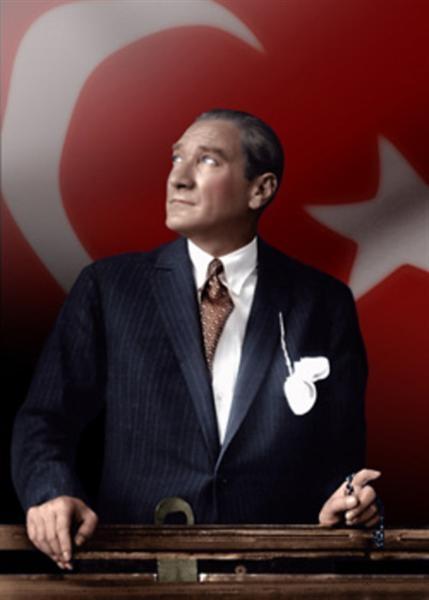 “Öğretmenler ! yeni nesil sizin eseriniz olacaktır.”                                                                         Mustafa Kemal ATATÜRK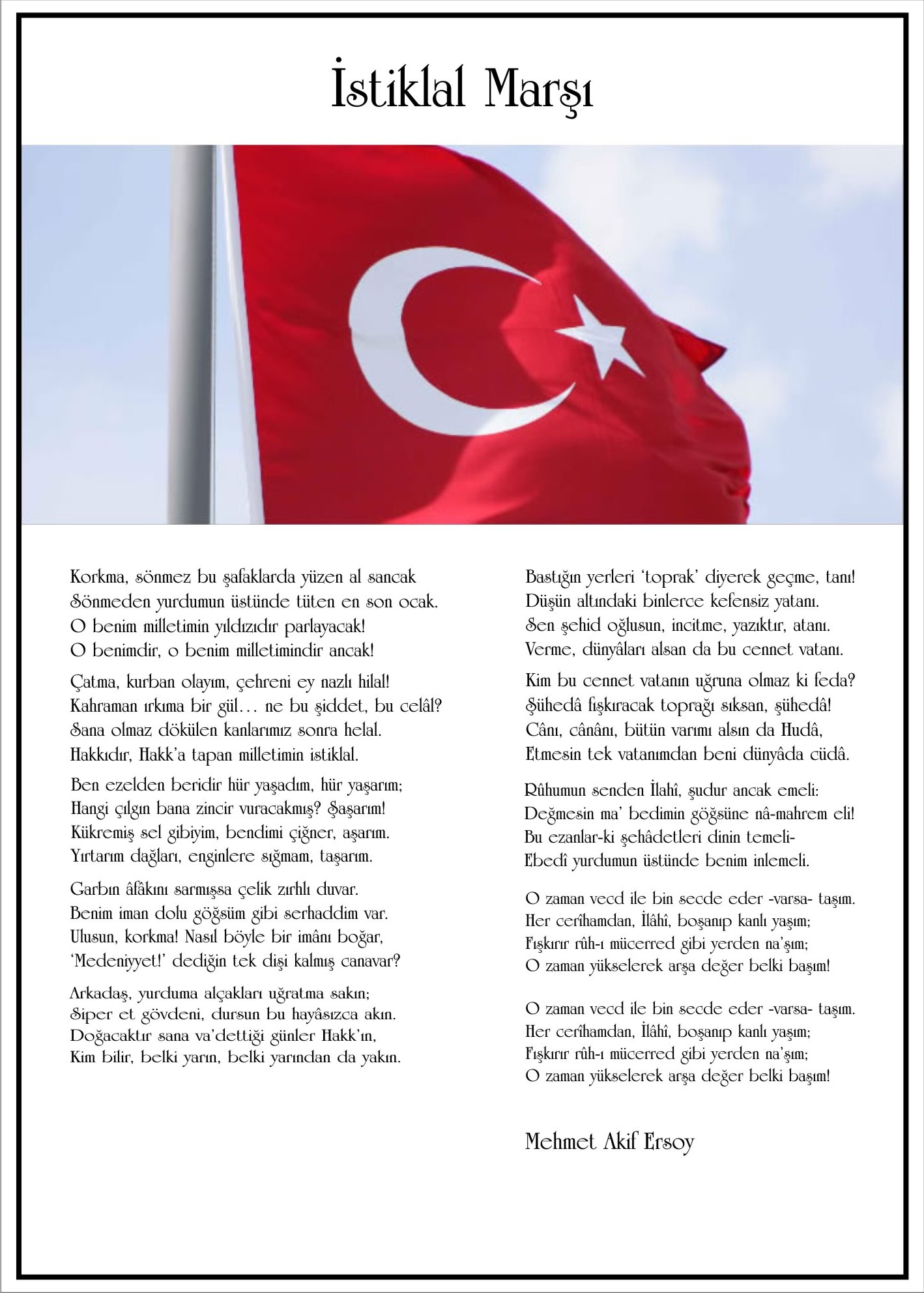 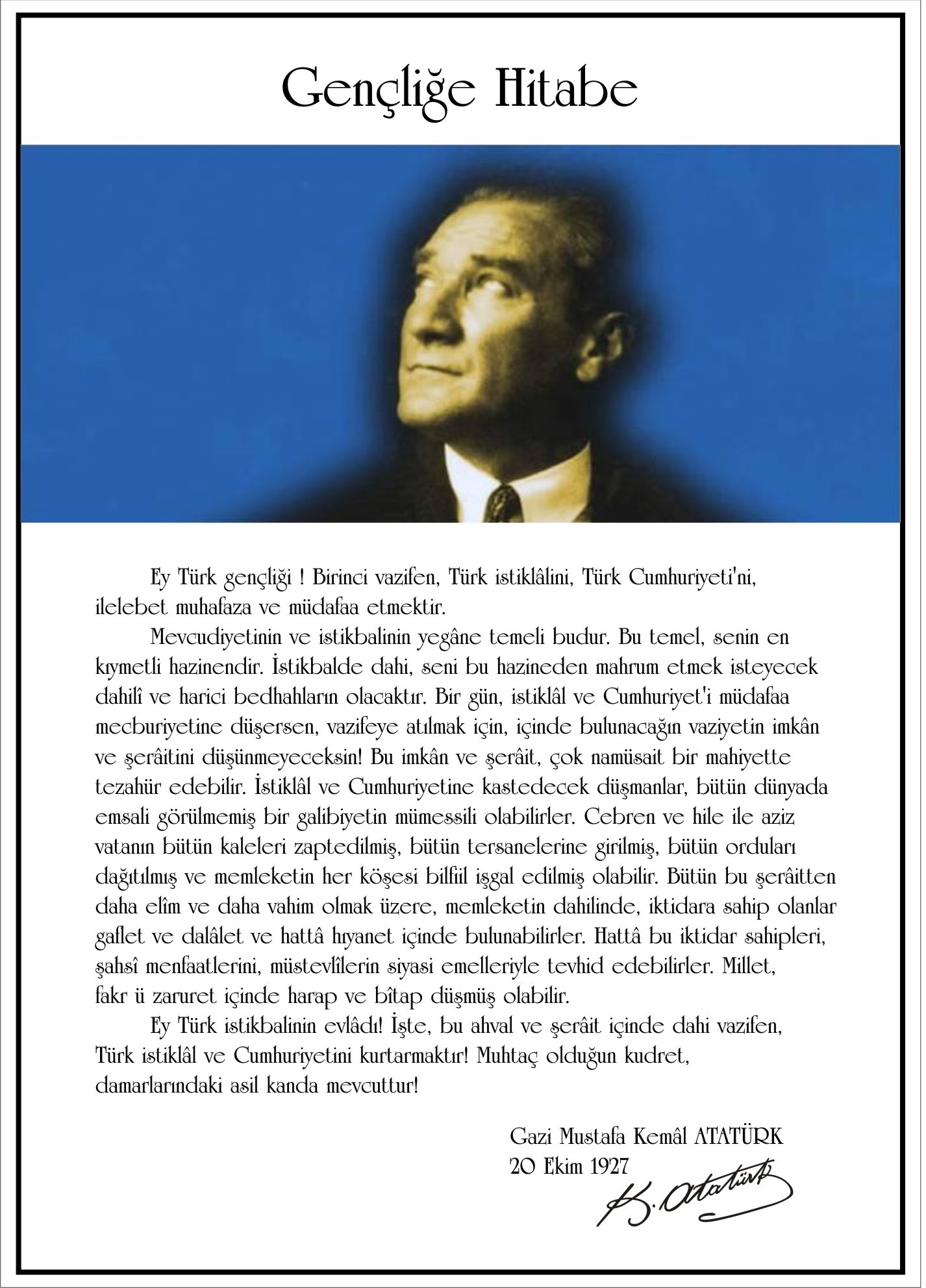 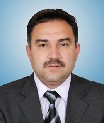   SUNUŞ;       	Dünya devletlerinin gelişmesindeki en önemli faktör, çağdaş bir eğitim yapısına sahip olmaktır. Gelişmiş ülkelerde uzun yıllardır sürdürülmekte olan kaynakların rasyonel bir şekilde kullanımı, eğitimde stratejik planlamayı zorunlu kılmıştır.       	 Milli Eğitim Bakanlığı tarafından 2004 yılından itibaren stratejik plan çalışmalarını başlatmış olup bu çalışmalar temelde iki nedene bağlıdır. Bunlardan ilki tüm dünyada daha önceleri başlayan çağdaşlaşma ve yenileşme çalışmalarıyla uyumlu bir şekilde eğitim alanında da bu tip eylemlerle mali, fiziki ve insani kaynaklardan daha verimli ve etkin yararlanarak akademik ve kurumsal gelişmeleri hızlandırmaktır. İkinci neden ise; performans esaslı bütçeleme sistemine geçilmesidir. Geleceğe ilişkin idealleri olmayan kurumların fırtınalı bir ortamda yönlerini çabucak kaybedecekleri ve ulaşmak isteyecekleri hedeflerden çok uzaklarda bir yerlerde kendilerinibulacakları açıktır. Stratejik planlamayla, gelişen ve değişen dünya şartlarında bulunmamız gereken rotayı çizmiş oluyoruz. Bundan sonraki aşama, hazırlanan stratejik plan doğrultusunda kendimizi geliştirmemiz ve teknoloji sayesinde de gelişen dünyayı takip ederek gerektiğinde küçük değişiklerle hedeflerimizden şaşmadan stratejik planımızı yeniden düzenlememizdir.  	Erzin Öğretmenevi ve Akşam Sanat Okulu ait bu stratejik planın hazırlanansında emeği geçen stratejik planlama ekibi başta olmak üzere tüm paydaşlarımıza teşekkür ederiz. Ülkemizin sosyal ve ekonomik gelişimine temel oluşturan en önemli faktörün eğitim olduğu anlayışıyla hazırlanan stratejik planımızda belirlediğimiz vizyon, misyon ve hedefler doğrultusunda yürütülecek çalışmalarda başarılar dileriz.
Erhan KENANOĞLU                                                                                                                         Kurum MüdürüGİRİŞ       Bilginin hızla yayıldığı dünyamızda bilginin dağıtıcısı ve yorumlayıcısı olan kurumlar, hayati bir önem arz etmektedir. Kurumlar, toplumların kültürel zenginliklerini yaşatması ve çağın gelişmelerine yön vermesi bakımından stratejik öneme sahip örgütlerin başında gelmektedir. Kurum çalışanları ve bulunduğu çevreye hizmet etmekte olan öğretmenevi ASO’nun kaliteli bir hizmet sunması ve gelecekte sunacağı hizmetleri ve kalitesini belirlemesi hazırlayacak olduğu stratejik planla mümkündür.      Ülkemizde stratejik planlamanın, 5018 sayılı Kamu Mali Yönetimi ve Kontrol Kanunu ile kamu kuruluşlarınca hazırlanması yasal zorunluluk haline gelmiştir. 2003 yılından bu yana bazı kamu örgüt ve kuruluşlarında pilot olarak uygulanmaya başlanmış olup 2010 yılına tüm kamu örgüt ve kuruluşlarında stratejik planlama çalışmasını tamamlayarak 2.döneme geçilmiştir.       Geleceğe ilişkin idealleri olmayan kurumların fırtınalı bir ortamda yönlerini çabucak kaybedecekleri ve ulaşmak isteyecekleri hedeflerden çok uzaklarda bir yerlerde kendilerinibulacakları açıktır. Stratejik planlamayla, gelişen ve değişen dünya şartlarında bulunmamız gereken rotayı çizmiş oluyoruz. Bundan sonraki aşama, hazırlanan stratejik plan doğrultusunda kendimizi geliştirmemiz ve teknoloji sayesinde de gelişen dünyayı takip ederek gerektiğinde küçük değişiklerle hedeflerimizden şaşmadan stratejik planımızı yeniden düzenlememizdir. Ekibimizin hazırladığı stratejik plan doğrultusunda hareket ederek bazı noktalarda yaptığı değerlendirmelerle kurumumuzun gelişimine büyük katkı getireceği inancındadır.Stratejik Plan EkibiİÇİNDEKİLERTABLOLAR DİZİNİ	9ŞEKİLLER DİZİNİ	91.BÖLÜM	10STRATEJİK PLAN HAZIRLIK SÜRECİ	11A.	Erzin Öğretmenevi ve ASO 2015-2019 Stratejik Planlama süreci:	112.BÖLÜM	12DURUM ANALİZİ	12B.	TARİHİ GELİŞİM	12C.	YASAL YÜKÜMLÜLÜKLER VE MEVZUAT ANALİZİ	12D.	FAALİYET ALANLARI ile ÜRÜN ve HİZMETLER	Hata! Yer işareti tanımlanmamış.E.	KURUM İÇİ ve DIŞI ANALİZ	153. BÖLÜM	23GELECEĞE YÖNELİM	23A.	MİSYON, VİZYON VE TEMEL DEĞERLER	23ERZİN ÖĞRETMENEVİ ASO MİSYON	Hata! Yer işareti tanımlanmamış.ERZİN ÖĞRETMENEVİ ASO VİZYON	Hata! Yer işareti tanımlanmamış.ERZİN ÖĞRETMENEVİ ASOTEMEL DEĞERLER	244.	BÖLÜM : TAHMİNİ ÖDENEK	Hata! Yer işareti tanımlanmamış.5.	BÖLÜM : MALİYETLENDİRME	306.      BÖLÜM : İZLEME ve DEĞERLENDİRME	30TABLOLAR DİZİNİŞEKİLLER DİZİNİ  1. BÖLÜM        STRATEJİKPLANLAMA SÜRECİ1.BÖLÜMSTRATEJİK PLAN HAZIRLIK SÜRECİErzin Öğretmenevi ve ASO 2015-2019 Stratejik Planlama süreci:2013/26 Sayılı Stratejik Planlama Genelgesi ve Eki Hazırlık Programı Yayınlanmıştır.2013/26 sayılı genelge gereği Erzin Öğretmenevi ve ASO stratejik plan hazırlama çalışmaları başlatılmıştır. Çalışmalar Genelge eki Hazırlık Programı ve Kalkınma Bakanlığı’nın Stratejik planlama Kılavuzuna uygun olarak planlanmış ve yürütülmüştür.Erzin Öğretmenevi ve ASO stratejik plan ekip ve kurulları kurulmuştur.Stratejik planlama çalışmaları kurumumuz eğitim, öğretim ve yönetim birimlerinin koordinesinde yürütülmektedir. Stratejik planlama çalışmalarının takibini sağlamak ve belli dönemler halinde stratejik planlama çalışmalarına yön vermek üzere kurum müdürümüz başkanlığında stratejik planlama üst kurulu oluşturulmuştur.  Planlama konusundaki İl ve ilçe Milli Eğitim Müdürlüğü Stratejik Plan Koordinasyon ekibi üyeleri ile işbirliği halinde çalışmalar yürütülmüştür.Tablo 1 : Stratejik Plan Koordinasyon Ekibi Paydaşlarımızla toplantılar ve anketler yoluyla bilgi toplanarak geniş bir katılımcılık sağlanmıştır.          Kurumumuz ile ilgili paydaş algılarını tespit etmek amacıyla anket düzenlenmiş olup 85 kişi ankete katılmıştır.           Kurumumuzun problemleri, güçlü ve zayıf yönlerini tespit etmek amacıyla öğrenci, öğretmen, veli ve yöneticilerden oluşan bir grup toplantı yaparak sonuçları raporlanmıştır.Elde edilen bulgular Stratejik plan durum analizi raporunda yayınlanmıştır.Çalışmalar belirli dönemlerde “Erzin Öğretmenevi ve ASO  Plan Üst Kurulu’na sunulmaktadır.            Kurum Müdürümüzün katılımı ile gerçekleştirilen üst kurul toplantılarında planlama sürecinde gelinen nokta ve sonraki aşamalarda çalışmaların nasıl olacağı konusunda bilgi alışverişinde bulunulmuştur. Kurum Müdürümüz ve stratejik plan üyelerinin direktifleri doğrultusunda planlama çalışmaları yürütülmüştür.2.BÖLÜMDURUM ANALİZİ             Durum analizi çalışmasında Müdürlüğümüzün tarihsel gelişimi, yasal yükümlülükleri, faaliyet alanları, paydaş analizi, kurum içi analiz ve çevre analizi yapılmıştır.TARİHİ GELİŞİM                 Kurumumuz 1984 yılda Erzin belediye binasında Lokal şeklinde öğretmenlerimize ve halkımıza hizmet vermeye başlamıştır.1990 yılında özel idareye ait MEB tahsisli olarak Atatürk ilköğretim Okulunun bahçesine yapılmış bulunan üç katlı binaya taşınmıştır Binanın birinci katı Halk Eğitim Merkezi olarak kullanılırken ikinci ve üçüncü katları öğretmen evi olarak hizmet vermiştir.  Kurumuz 2013 tarihinde Akşam Sanat Okulu olmuş ve halen MEB bağlı Öğretmene Hizmet ve Sosyal İşler Dairesi Başkanlığına bağlı olarak faaliyetini sürdürmektedir.YASAL YÜKÜMLÜLÜKLER VE MEVZUAT ANALİZİ            Erzin Öğretmenevi ve ASO  Müdürlüğü’nün yasal yetki, görev ve sorumlulukları başta T.C Anayasası olmak üzere 14/6/1973 tarihli ve 1739 sayılı Millî Eğitim Temel Kanunu ve 222 sayılı İlköğretim ve Eğitim kanununa göre belirlenmektedir.            Anayasanın “Eğitim ve Öğrenim Hakkı ve Ödevi” başlıklı 42. maddesi ve 1739 sayılı Millî Eğitim Temel Kanununun 2. maddesinde; Türk Milli Eğitiminin genel amacı,Türk Milletinin bütün fertlerini,Atatürk inkılap ve ilkelerine ve Anayasada ifadesini bulan Atatürk milliyetçiliğine bağlı; Türk Milletinin milli, ahlaki, insani, manevi ve kültürel değerlerini benimseyen, koruyan ve geliştiren; ailesini, vatanını, milletini seven ve daima yüceltmeye çalışan, insan haklarına ve Anayasanın başlangıcındaki temel ilkelere dayanan demokratik, laik ve sosyal bir hukuk Devleti olan Türkiye Cumhuriyetine karşı görev ve sorumluluklarını bilen ve bunları davranış haline getirmiş yurttaşlar olarak yetiştirmek; Beden, zihin, ahlak, ruh ve duygu bakımlarından dengeli ve sağlıklı şekilde gelişmiş bir kişiliğe ve karaktere, hür ve bilimsel düşünme gücüne, geniş bir dünya görüşüne sahip, insan haklarına saygılı, kişilik ve teşebbüse değer veren, topluma karşı sorumluluk duyan; yapıcı, yaratıcı ve verimli kişiler olarak yetiştirmek;İlgi, istidat ve kabiliyetlerini geliştirerek gerekli bilgi, beceri, davranışlar ve birlikte iş görme alışkanlığı kazandırmak suretiyle hayata hazırlamak ve onların, kendilerini mutlu kılacak ve toplumun mutluluğuna katkıda bulunacak bir meslek sahibi olmalarını sağlamak;                 Böylece bir yandan Türk vatandaşlarının ve Türk toplumunun refah ve mutluluğunu artırmak; öte yandan milli birlik ve bütünlük içinde iktisadi, sosyal ve kültürel kalkınmayı desteklemek ve hızlandırmak ve nihayet Türk Milletini çağdaş uygarlığın yapıcı, yaratıcı, seçkin bir ortağı yapmakla sorumlu tutulmuştur.              Erzin Öğretmenevi ASO Müdürlüğü, bu sorumlulukları ilgili mevzuat hükümleri gereğince yerine getirmektedir. Müdürlüğümüze görev ve sorumluluklar yükleyen, faaliyet alanını düzenleyen tüm mevzuat gözden geçirilerek yasal yükümlülükler listesi aşağıdaki şekilde oluşturulmuştur.Tablo 2 : Yasal YükümlülüklerFAALİYET ALANLARI, ÜRÜN VE HİZMETLERERZİN ÖĞRETMENEVİ VE ASO ÜRÜN/HİZMET LİSTESİTablo 3: Faaliyet AlanlarıKURUM İÇİ VE DIŞI ANALİZKurum içi analiz           Kuruluş içi analiz, kuruluşun mevcut durumunu ve geleceğini etkileyebilecek, iç ortamdan kaynaklanan ve kuruluşun kontrol edebildiği koşulların ve eğilimlerin incelenerek güçlü ve zayıf yönlerin belirlenmesi ve değerlendirilmesidir.a. Organizasyon Yapısı            Erzin Öğretmenevi ve ASO  Müdürlüğünün görev ve sorumlulukları başta T.C. Anayasası olmak üzere14/06/1973 tarihli ve 1739 sayılı Millî Eğitim Temel Kanunu ve 25/8/2011 tarihli ve 652 sayılı Millî Eğitim Bakanlığının Teşkilât ve Görevleri Hakkında Kanun Hükmünde Kararname hükümlerine dayanılarak 18/11/2012 tarih ve 28471 sayılı Resmî Gazetede yayınlanan Millî Eğitim Bakanlığı İl ve İlçe Millî Eğitim Müdürlükleri Yönetmeliği esaslarına göre belirlenmektedir.Şekil 1: Organizasyon yapısı b. Beşeri DurumTablo 4: Kurum Personel SayılarıC. TEKNOLOJİK DURUMTablo 5: Donatım İhtiyacıKaynak: TİF Modülü,2015Tablo 5’de görüldüğü gibi tarayıcı, fax ,kamera ,fotoğraf makinesi ve fotokopi makinesi bulunmamaktadır. bilgisayar, yazıcı, projeksiyon, , televizyon, internet bağlantısı, kurum internet sitesi, bulunmaktadır.    Kurum/Kurumun Fiziki Altyapısı:d. Mali DurumTablo 6 : Kurum Bütçe Uygulama Sonuçları Kurum Gelir-Gider Tablosu: c. PAYDAŞ ANALİZİ1. İç Paydaş Görüşlerine Dayalı toplantı Analiz Sonuçları 	Kurum içi yaptığımız toplantı sonucunda, kurumumuzun ilçe merkezinde olması, klima sistemi ile ısınması, , güvenlik kamerasının,internet bağlantısının olması, olumlu yön olarak çıkarken,Kurumun Erzin Kaplıcaların Mevkiindeki pansiyonların çok olması binaların fiziki yetersizliği,binanın bahçesinin olmayışı salon gibi gelir getiren mekanların,kahvaltı ve yemek servislerinin bulunmayışı ve yardımcı hizmetler alanında personel eksikliği geliştirilmesi gereken yön olarak ortaya çıkmıştır.İç Paydaş Görüşlerine Dayalı Anket Analiz Sonuçları  Kurumumuzda iç paydaş görüşlerine dayalı anket  ve görüşmeler yapılmış olup, kurumumuzun kurumsal kimliği hakkında olumlu görüşler fazladır. Kurum Müdürlüğüne bağlı birimler hakkında memnuniyet oranı iyi düzeyde olduğu . Kurum Müdürlüğümüzün sağladığı hizmetler hakkında kurumumuz web sitesinden bilgi alındığı yönündeki görüşler fazladır. Müdürlüğümüzün fiziki imkanlar çerçevesinde verdiği hizmetlerden genel olarak iyi derecede faydalanıldığı görüşü hakimdir.Kurum Müdürlüğümüzün web sayfası etkin bir biçimde kullanılmakta  ve günceleşmektedir görüşü hakimdir.Kurum Dışı AnalizMüdürlüğümüz Stratejik planı için aşağıdaki üst politika belgelerinin taraması yapılmıştır.10. Kalkınma PlanıOrta Vadeli Mali PlanOrta Vadeli Program62. Hükümet ProgramıBakanlık Mevzuatıİl Milli Eğitim Müdürlüğü 2015-2019 Stratejik PlanıMillî Eğitim Şura KararlarıAvrupa Birliği müktesebatı ve ilerleme raporuDiğer Kamu Kurum ve Kuruluşlarının Stratejik PlanlarıTÜBİTAK Vizyon 2023 Eğitim ve İnsan Kaynakları RaporuTürkiye Yeterlilikler ÇerçevesiMillî Eğitim Kalite ÇerçevesiBilgi Toplumu Stratejisi ve Eylem PlanıHayat Boyu Öğrenme Strateji BelgesiMeslekî ve Teknik Eğitim Strateji BelgesiUlusal Öğretmen Strateji BelgesiUlusal ve Uluslararası Kuruluşların Eğitimle İlgili Raporları (ILO, OECD, UNICEF, EUROSTAT, WORLDBANK, UNESCO, CEDEFOP, NACCCE, IEA...)PEST ANALİZİPolitik FaktörlerMEB yasa, yönetmelik ve mevzuat değişiklikleriEğitim yatırımlarına ayrılan payın yetersizliği.Ücretsiz ders kitabı dağıtımı uygulaması. AB Müktesebatına uyum çalışmaları alanında eğitime büyük önem verilmesi ve bu nedenle köklü değişiklikler yapılması5018 sayılı Kamu Mali Yönetimi ve Kontrol Kanunuyla Stratejik Yönetim anlayışının gelişmesiEkonomik FaktörlerTarıma dayalı ekonomik çalışmaların bölgemizde gün geçtiçe hızla azalması Hatay’ın eğitim alanındaki kamu yatırımlarının yetersiz olması.Suriye’de yaşanan iç savaştan kaynaklanan olumsuzluklar.Sosyo-Kültürel FaktörlerEğitim alanında medyanın olumsuz etkileri Toplumun eğitimden beklentilerinin akademik başarıya odaklı olmasının eğitime olumsuz etkisiKırsal kesimlerde çocukların eğitimi konusunda ihtiyaç hissedilmemesi.Sosyal aktivitelerin yapılacağı yeterli mekan olmaması.Çok kültürlülük ve hoşgörü ikliminin hâkim olması.Köklü bir tarih ve kültürel mirasa sahip olması.Çevre duyarlılığı ve projeleri.Sosyal destek projeleri.Suriye’de yaşanan iç savaştan kaçan sığınmacılardan kaynaklanan olumsuzluklar.Teknolojik FaktörlerTeknolojik alt yapı ve e- kurum uygulamaları.E-devlet uygulamaları.Bilginin hızlı üretimi, erişilebilirlik ve kullanılabilirliğinin gelişmesiTeknolojinin sağladığı yeni öğrenme ve paylaşım olanaklarıToplumun teknolojideki olumsuz gelişmelerin etkisinde kalmasıBilgi ve iletişim teknolojilerinin müfredata entegrasyonunun sağlanmasıBilgi teknolojilerindeki hızlı değişimDIŞ PAYDAŞ ANALİZİ TESPİTLERİKurum olarak nitelikli amaç belirlemek ve uygulama çalışmaları yapmak için dış paydaşlarımız ile görüşme yapılmış ve veriler analiz edilerek aşağıdaki bulgulara ulaşılmıştır.Paydaşlar, fizikim imkanlar çerçevesinde kurumun hizmetlerinden memnun olduklarını, kurumun temiz,düzenli, güler yüzlü ve ilkeli bir hizmet anlayışından dolayı memnun oldukları belirlenmiştir.GZFT;Erzin Öğretmenevi A.S.O. Müdürlüğü GZFT çalışmaları çoğulcu ve katılımcı bir anlayışla yapılmıştır. Paydaş analizi çalışmaları kapsamında paydaşlarımızla yapılan görüşme, anket, toplantılar, kurum içi ve çevre analizi sonucunda elde edilen veriler değerlendirilerek müdürlüğümüzün güçlü yönleri, zayıf yönleri, fırsat ve tehditleri belirlenmiştir.Tablo 7: Güçlü ve Zayıf Yön, Fırsat ve TehditlerSORUN/GELİŞMESİ GEREKEN ALANLARI;Müdürlüğümüzün sorun alanları tespit edilirken mevcut durum analizini göz önünde bulundurarak hazırlanmıştır. Geleceğe bakış bölümlerinin şekillenmesinde bağlantıyı kurabilmek amacıyla sorun alanlarımız Stratejik Plan Temel yapısına göre kurgulanmıştır.GELİŞİM/SORUN ALANLARI1-Öğretmenevi hizmet binasının fiziki bakımından çok yetersiz olması2- Öğretmenevi hizmet binasının  tadilata ihtiyaç duyması.3- Öğretmenevi hizmet binasının yangın merdiveninin bulamaması.4- Öğretmenevi hizmet binasında gelir getiren çok amaçlı salonlun bulunmaması.5-Öğretmenevin bahçesinin bulunmaması6-Misafirlerin araçlarını park edebilecek bir park yerinin bulunması7-Öğretmenevinin binasına ait zemin katın bir kısmını Atatürk Ortaokulun bir kısmını ise           esnafların kullanması8- Öğretmenevi hizmet binasında asansör bulunmaması.9- Öğretmenevi personel yetersizliği.10- Öğretmenevinde kahvaltı ve yemek  hizmetleri verilecek yer bulunmaması.KURUM STRATEJİK PLAN MİMARİSİA-ÖĞRETMENEVİ HİZMETLERİNE ERİŞİM          1.1.Öğretmenevi konaklama ve hizmet sektörüne erişim.  B-ÖĞRETMENEVİ VE LOKAL HİZMETLERİNDE KALİTEÖğretmenevi konaklama ve lokal hizmetlerinde kalitenin artırılması.C- ÖĞRETMENEVİ KONAKLAMA VE LOKAL HİZMETLERİNDE KAPASİTE ARTIRIMIKurumsal Beşeri, Fiziki, Yönetimsel ve Teknolojik Alt yapısının kapasite artırımıŞekil 2 :Kurum Stratejik Plan Mimarisi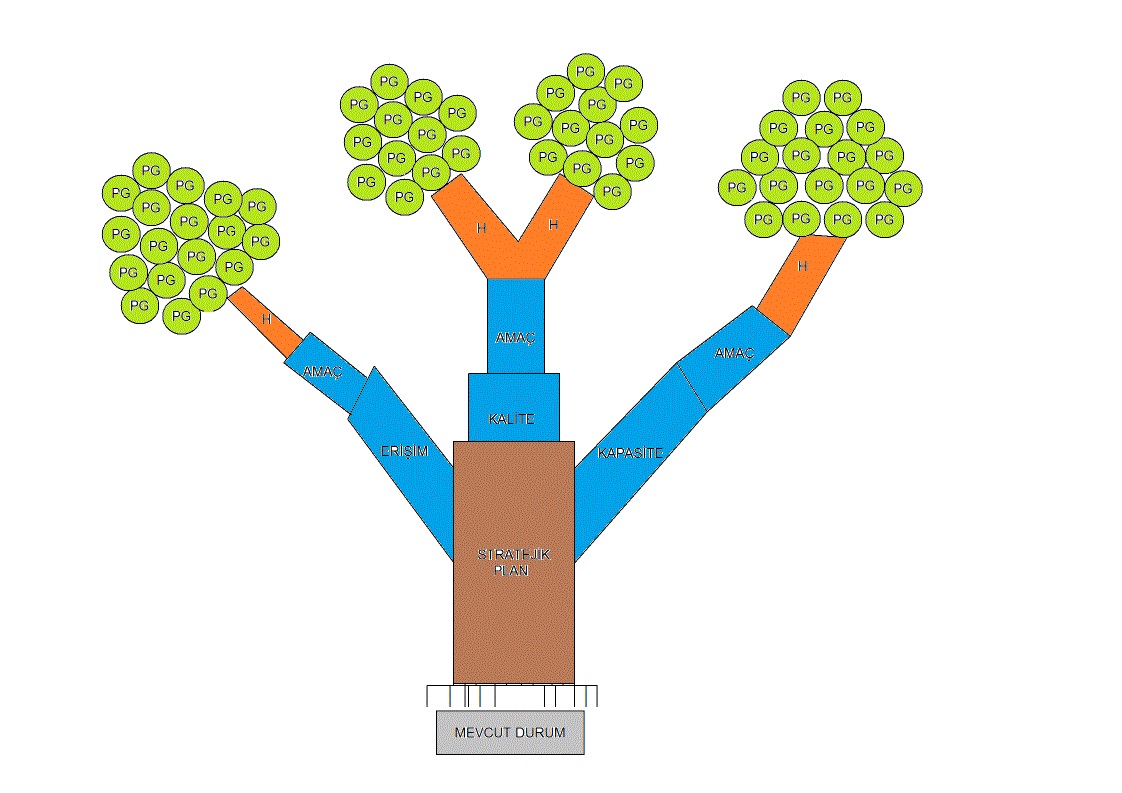 3. BÖLÜMGELECEĞE YÖNELİMMİSYON, VİZYON VE TEMEL DEĞERLERKURUMUMUZUN  MİSYONUTüm çalışanlarımızla güven ve dürüstlüğü ilke edinerek güler yüzlü, hoşgörülü, sevgi ve saygı temeline dayalı ve kaliteli hizmet anlayışıyla öncelikle öğretmenlerimiz olmak üzere tüm misafirlerimizin kendilerini huzurlu hissedecekleri, sıcak bir ortamının sağlandığı örnek alınan bir kurum haline getirmektir.KURUMUMUZUN  VİZYONUKaliteli, yenilikçi ve kendini sürekli geliştiren hizmetlerimiz ile öğretmenevlerinin örnek model aldığı öncü bir kurum haline gelebilmektir.ERZİN ÖĞRETMENEVİ VE  ASO MÜDÜRLÜĞÜ TEMEL DEĞERLERSaygınlık ve güvenilirlikSorumluluk ve samimiyetİhtiyaç ve beklentilere duyarlılıkŞeffaflık, hesap verebilirlik ve etik değerlere bağlılıkMükemmeliyetçiYenilikçiBütünlükDeğer katanTEMALAR1.1.Eğitim çalışanlarının ve halkımızın öğretmenevine erişiminin sağlanması.AMAÇ-1: Eğitim çalışanları, kamu çalışanları bilgilendirilmesi yoluyla kurumumuza maksimum düzeyde erişim imkânını sağlamak. HEDEF_1-1: Plan dönemi sonuna kadar kurumumuzdan faydalanmak isteyen tüm vatandaşlara erişime açık hale getirmek.PERFORMANS GÖSTERGELERİ 1.1:TEDBİRLER 1.1.  :2.1. Öğretmenevinde verilen hizmet kalitesinin artırılması.AMAÇ-2: Halkımıza kurumumuzca verilen hizmetlerin kalitesinin artırılmasını sağlamak. HEDEF_2-1: Plan dönemi sonuna kadar kurumumuzdan faydalanmak isteyen tüm vatandaşlara en iyi en kaliteli hizmeti sağlamak.2.1: PERFORMANS GÖSTERGELERİTEDBİRLER 2.1.  : 3.1.Fiziki ve Mali Alt Yapı  3.2.Yönetim ve OrganizasyonAMAÇ-3:Etkili ve verimli bir kurumsal yapıyı oluşturmak için; fiziki ve mali alt yapı ile yönetim ve organizasyon yapısını iyileştirmek ve artırarak kurumsal kapasiteyi geliştirmek. HEDEF_3-1:Kurumumuz kaynaklarını, plan dönemi sonuna kadar ihtiyaçlar doğrultusunda ve çağın gereklerine uygun biçimde donatılmış eğitim ortamı hazırlamak için etkili ve verimli bir şekilde kullanmak.PERFORMANS GÖSTERGELERİ 3.1:3.1:TEDBİRLERHEDEF 3.2. : Kurumumuzda performans yönetim sisteminin uygulandığı yönetim ve organizasyon yapısını plan dönemi sonuna kadar oluşturmak.PERFORMANS GÖSTERGELERİ 3.2.  :TEDBİRLER 3.2.  :4. BÖLÜMTablo 16 : 5 Yıllık Tahmini Ödenek       5. BÖLÜMTablo 17 : 5 Yıllık Tahmini Maliyet       6.BÖLÜMİZLEME VE DEĞERLENDİRME2015-2019 ERZİN ÖĞRETMENEVİ ASO MÜDÜRLÜĞÜ  STRATEJİK PLANIİZLEME VE DEĞERLENDİRME MODELİ                  5018 sayılı Kamu Mali Yönetimi ve Kontrol Kanunun amaçlarından biri; kalkınma planları ve programlarda yer alan politika ve hedefler doğrultusunda kamu kaynaklarının etkili, ekonomik ve verimli bir şekilde elde edilmesi ve kullanılmasını, hesap verebilirliği ve malî saydamlığı sağlamak üzere, kamu malî yönetiminin yapısını ve işleyişini düzenlemektir.               Bu amaç doğrultusunda kamu idarelerinin; stratejik planlar vasıtasıyla, kalkınma planları, programlar, ilgili mevzuat ve benimsedikleri temel ilkeler çerçevesinde geleceğe ilişkin misyon ve vizyonlarını oluşturması,  stratejik amaçlar ve ölçülebilir hedefler saptaması, performanslarını önceden belirlenmiş olan göstergeler doğrultusunda ölçmesi ve bu sürecin izleme ve değerlendirmesini yapmaları gerekmektedir.               Bu kapsamda Müdürlüğümüz 2015-2019 dönemine ilişkin kalkınma planları ve programlarda yer alan politika ve hedefler doğrultusunda kaynaklarının etkili, ekonomik ve verimli bir şekilde elde edilmesi ve kullanılmasını, hesap verebilirliği ve saydamlığı sağlamak üzere Müdürlüğümüz 2015-2019 Stratejik Planı’nı hazırlamıştır. Hazırlanan planın gerçekleşme durumlarının tespiti ve gerekli önlemlerin zamanında ve etkin biçimde alınabilmesi için Müdürlüğümüz 2015-2019 Stratejik Planı İzleme ve Değerlendirme Modeli geliştirilmiştir.             İzleme, stratejik plan uygulamasının sistematik olarak takip edilmesi ve raporlanmasıdır. Değerlendirme ise, uygulama sonuçlarının amaç ve hedeflere kıyasla ölçülmesi ve söz konusu amaç ve hedeflerin tutarlılık ve uygunluğunun analizidir.Müdürlüğümüz 2015-2019 Stratejik Planı İzleme ve Değerlendirme Modelinin çerçevesini;2015-2019 Stratejik Planı ve performans programlarında yer alan performans göstergelerinin gerçekleşme durumlarının tespit edilmesi,Performans göstergelerinin gerçekleşme durumlarının hedeflerle kıyaslanması,Sonuçların raporlanması ve paydaşlarla paylaşımı,Gerekli tedbirlerin alınması süreçleri oluşturmaktadır.              Kurumumuz 2015-2019 Stratejik Planı’nda yer alan performans göstergelerinin gerçekleşme durumlarının tespiti yılda iki kez yapılacaktır. Yılın ilk altı aylık dönemini kapsayan birinci izleme kapsamında, Strateji plan geliştirme birimi tarafından Müdürlüğümüzün göstergeler ile ilgili gerçekleşme durumlarına ilişkin veriler toplanarak konsolide edilecektir. Göstergelerin gerçekleşme durumları hakkında hazırlanan rapor yöneticiye sunulacak ve böylelikle göstergelerdeki yıllık hedeflere ulaşılmasını sağlamak üzere gerekli görülebilecek tedbirlerin alınması sağlanacaktır.               Yılın tamamını kapsayan ikinci izleme dâhilinde; Strateji geliştirme birimi tarafından müdürlüğümüz göstergeleri ile ilgili yılsonu gerçekleşme durumlarına ait veriler toplanarak konsolide edilecektir. Yılsonu gerçekleşme durumları, varsa gösterge hedeflerinden sapmalar ve bunların nedenleri Müdürümüz Stratejik plan kuruluna sunularak gerekli tedbirlerin alınması sağlanacaktır. Ayrıca, stratejik planın yıllık izleme ve değerlendirme raporu hazırlanarak kamuoyu ile paylaşılacaktır.Ayrıca, Müdürlüğümüzce izleme-değerlendirme sistemi üzerinden takip edilecek ve göstergelerin gerçekleşme durumları düzenli olarak kamuoyu ile paylaşılacaktır.Tablo 18 : İzleme ve DeğerlendirmeŞekil 3 :Stratejik Plan İzleme ve Değerlendirme Modeli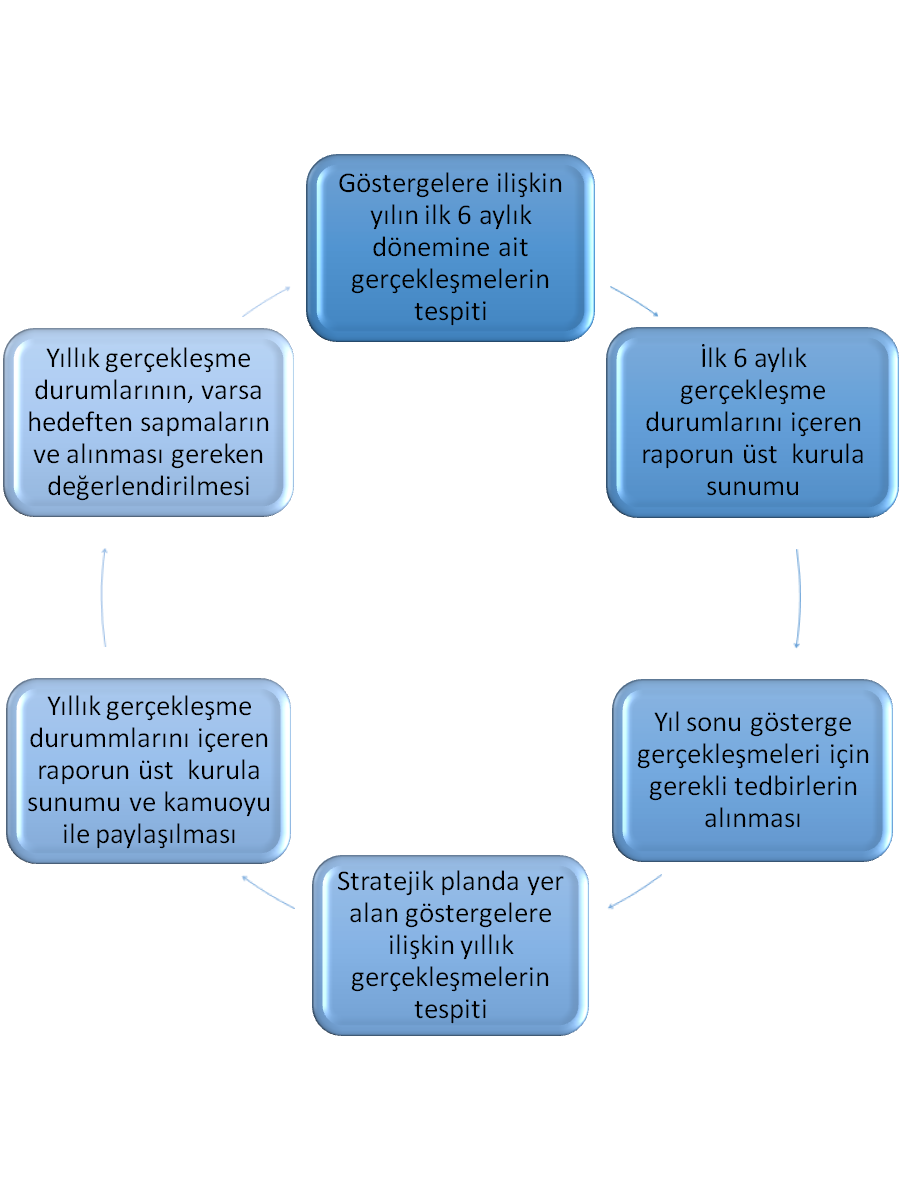 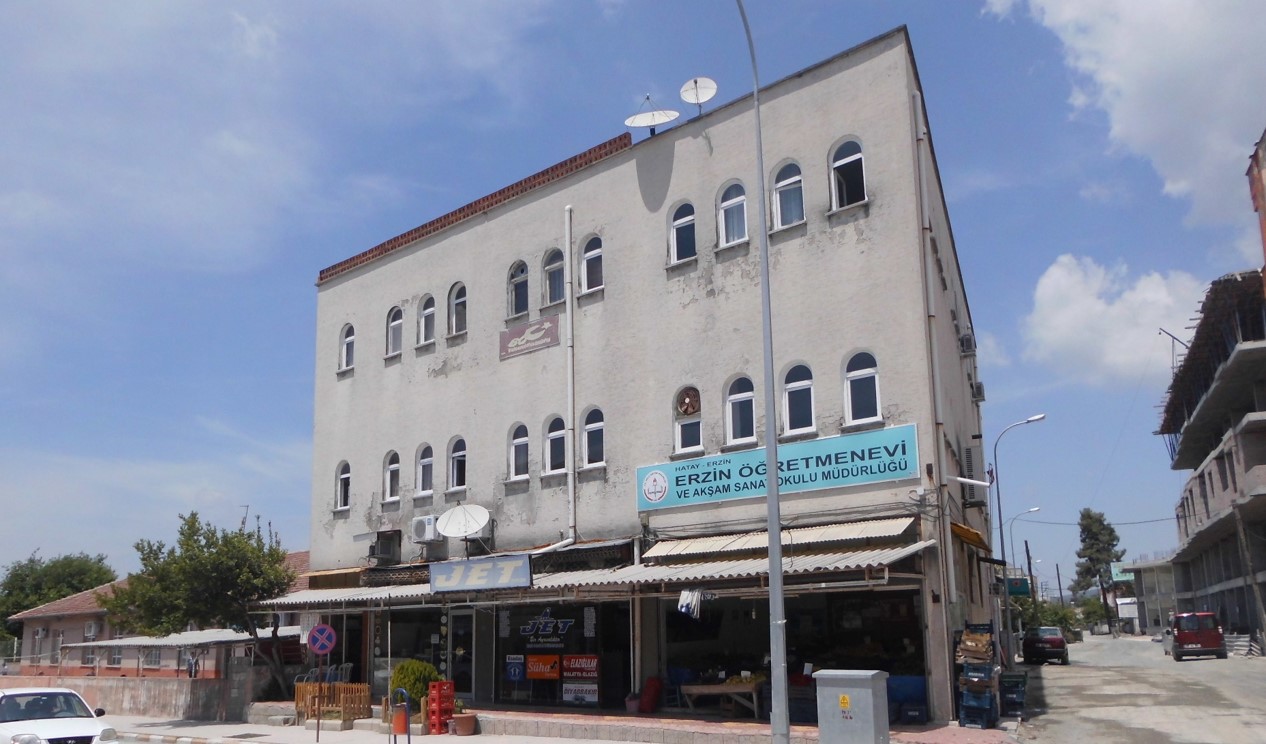 TABLOLARSAYFA NOTablo 1 : Stratejik Plan Koordinasyon Ekibi11Tablo 2 : Yasal Yükümlülükler13Tablo 3 : Faaliyet Alanları 14Tablo 4 : Kurum Personel sayıları16Tablo 5 : Donatım İhtiyacı17Tablo 6 : Bütçe Uygulama Sonuçları17Tablo 7 : Güçlü ve Zayıf Yön , Fırsat ve Tehditler21Tablo 8 : Performans Göstergesi 1.1.24Tablo 9 : Tedbirler 1.1.24Tablo 10 : Performans Göstergesi 2.1.25Tablo 11 : Tedbirler 2.1.25Tablo 12 : Performans Göstergesi 3.1.26Tablo 13 : Tedbirler 3.1.26Tablo 14 : Performans Göstergesi 3.2.27Tablo 15 : Tedbirler 3.2.27Tablo 16 : 5 Yıllık Tahmini Ödenek28Tablo 17 : 5 Yıllık Tahmini Maliyet29Tablo 18 : İzleme ve Değerlendirme31ŞEKİLLERSAYFA NOŞekil 1 : Organizasyon Yapısı15Şekil 2 : Kurum Stratejik Plan Mimarisi22Şekil 3 : Stratejik Plan İzleme ve Değerlendirme Modeli32ADI SOYADIÜNVANIGÖREVİErhan KENANOĞLUKurum  MüdürüBaşkanA.Cihat KURTMüdür YardımcısıKoordinatörHidayet Cem AKILLIBahri Çelen Lisesi Müdürü ÜyeMehmet ÇİÇEKPersonelÜyeTurgay YÜKSELPersonelÜyeYASAL YÜKÜMLÜLÜK DAYANAK(KANUN, YÖNETMELİK, GENELGE, YÖNERGE)Atama657 Sayılı Devlet Memurları KanunuAtamaMilli Eğitim Bakanlığına Bağlı Kurum ve Kurumların Yönetici ve Öğretmenlerinin Norm Kadrolarına İlişkin YönetmelikAtamaMilli Eğitim Bakanlığı Eğitim Kurumları Yöneticilerinin Atama ve Yer Değiştirmelerine İlişkin YönetmelikAtamaMilli Eğitim Bakanlığı Öğretmenlerinin Atama ve Yer Değiştirme YönetmeliğiÖdül, DisiplinDevlet Memurları KanunuÖdül, Disiplin6528 Sayılı Milli Eğitim Temel Kanunu İle Bazı Kanun ve Kanun Hükmünde Kararnamelerde Değişiklik Yapılmasına Dair KanunÖdül, DisiplinMilli Eğitim Bakanlığı Personeline Başarı, Üstün Başarı ve Ödül Verilmesine Dair YönergeÖdül, DisiplinMilli Eğitim Bakanlığı Disiplin Amirleri YönetmeliğiKurum Yönetimi1739 Sayılı Milli Eğitim Temel KanunuKurum YönetimiMEB Yönetici ve Öğretmenlerin Ders ve Ek Ders Saatlerine İlişkin KararKurum YönetimiTaşınır Mal YönetmeliğiKurum Yönetimi Sayılı Kamu İhale KanunununKurum YönetimiKamu Konutları YönetmeliğiKurum YönetimiÖğretmenevi, Öğretmenevi ve Akşam Sanat Kurumu Uygulama YönergesiKurum YönetimiDevlet İhale KanunununPersonel İşleriDevlet Memurları Tedavi ve Cenaze Giderleri YönetmeliğiPersonel İşleriKamu Kurum ve Kuruluşlarında Çalışan Personelin Kılık Kıyafet Yönetmeliği Personel İşleriMemurların Hastalık Raporlarını Verecek Hekim ve Sağlık Kurulları Hakkındaki Yönetmelik Personel İşleriMilli Eğitim Bakanlığı Personeli Görevde Yükseltme ve Unvan Değişikliği Yönetmeliği Personel İşleriÖğretmenlik Kariyer Basamaklarında Yükseltme Yönetmeliği Personel İşleriResmi Mühür YönetmeliğiMühür, Yazışma, ArşivResmi Yazışmalarda Uygulanacak Usul ve Esaslar Hakkındaki Yönetmelik Mühür, Yazışma, ArşivMilli Eğitim Bakanlığı Evrak Yönergesi Mühür, Yazışma, ArşivMilli Eğitim Bakanlığı Arşiv Hizmetleri YönetmeliğiMühür, Yazışma, ArşivMilli Eğitim Bakanlığı Rehberlik ve Psikolojik Danışma Hizmetleri Yönet.İsim ve TanıtımMilli Eğitim Bakanlığına Bağlı Kurumlara Ait Açma, Kapatma ve Ad Verme Yönetmeliği İsim ve TanıtımSabotajlara Karşı Koruma Yönetmeliği Sivil SavunmaBinaların Yangından Korunması Hakkındaki Yönetmelik Sivil SavunmaDaire ve Müesseseler İçin Sivil Savunma İşleri Kılavuzu FAALİYETFAALİYET ALANI : KONAKLAMA İŞLERİ1-Öğretmenevi  rezervasyon işleri.2- Öğretmenevi  konaklama işleri.Hizmet–1 Rezervasyon HizmetleriTelefonla rezervasyon işlemleri.Hizmet  –2 Kayıt Konaklama  işlemleriMisafir kayıt işlemleri.Odaya yerleşme ve konaklama, misafirhaneden ayrılış işlemleri.FAALİYET ALANI: LOKAL VE SERVİS İŞLERİ3- Öğretmenevi kafeterya Hizmet işleriHizmet–1 Alkolsüz içecek Hizmetleri Alkolsüz içecek servisi işlemlerFAALİYET ALANI: TOPLANTI VE ORGANİZASYON İŞLERİ4-Öğretmenevi toplantı Organizasyon işleriHizmet- 1 Toplantı ve Organizasyon HizmetleriResmi toplantılarFAALİYET ALANI: TEMİZLİK VE BAKIM İŞLERİ5- Öğretmenevi temizlik ve bakım işleriHizmet- 1 Temizlik ve Bakım HizmetleriOdaların, koridorların, birim ve bölümlerin günlük temizlik işleri.Odaların, koridorların, birim ve bölümlerin aylık  temizlik işleri.Odaların, koridorların, birim ve bölümlerin yıllık  temizlik işleri.KURUM PERSONEL SAYISIKURUM PERSONEL SAYISIKurum Adı Erzin Öğretmenevi  ve  A.S.OKurum Statüsü Kamu                        ÖzelKurumda Çalışan Personel SayısıMüdür             :  1Müdür Yrd     :   1Öğretmen         :    -Memur             :     -Hizmetli            :   1 sözleşmeli personelFiziki MekânVarYokAdediToplamİhtiyaçYataklı Oda sayısıx99-Mutfakxxx-Çay Ocağıx11-Çok Amaçlı Salonxxx-Toplantı/Düğün Salonuxxx-Depox11-Çamaşırhanexxx-Kalorifer Dairesixxx-Bölüm Yönetici Odalarıx22-Tuvaletlerx44-Arşiv xxx-Araç-GereçlerMevcutİhtiyaçBilgisayar23Yazıcı12Tarayıcı--Projeksiyon-1Televizyon102İnternet Bağlantısı(Modem)1-Kurumun İnternet sitesi1-Fax1DVD Player--Fotoğraf makinesi-1Kamera -1Fotokopi Makinesi-1Kaynaklar201420152016201720182019Genel Bütçe 000000Kira Gelirleri 000000Konaklama Geliri 02500035000450005500070000Vakıf ve Dernekler 000000Dış Kaynak/Projeler 000000Diğer (Lokal Gelirleri)05000700090001000012000TOPLAM 3000042000540006500082000YILLAR201320132014201420152015HARCAMA KALEMLERİGELİRGİDERGELİRGİDERGELİRGİDERTemizlik--1000Küçük onarım--3000Bilgisayar harcamaları--1000Büro makineleri harcamaları--500Telefon  ve TTnet--1000Yemek---Sosyal faaliyetler---Kırtasiye--500Vergi harç vs--3000GENEL--Güçlü YönlerZayıf Yönler1 Kurum binasının kiralık olmaması1.Kurumun merkezi yönetime yakın olması(Kaymakamlık ,İlçe Milli Eğitim Md. H.E.M Md. vb.)2.Diğer kamu ve kuruluşları ile iletişimin kolay olması.3. Hizmetlerimizin tüm eğitim camiasını ve tüm halkımızı kapsaması.4.Eğitim öğretim sosyal ve kültürel faaliyetler icra edebilmesi. 5.Fiyatlarımızın makul bir seviyede olması.6.Halkın ve sektörlerin taleplerine kısıtlıda olsa cevap verebilecek bir yapısının olması.7.Yönetici sayısının yeterli ve tecrübeli oluşu8.Kurumuzun Osmaniye organize sanayi bölgesine yakın olması9.Bölgede narenciye ile ilgilen konaklamak için gelen misafirlerin çok olması1.Kurumumuz hizmet binasının fiziki bakımdan çok elverişsiz olması.2.Yardımcı Personel sıkıntısı (Kurum 7/24 çalışmaktadır)3.Kurumum donanım malzemesi bakımından yetersiz olması (Kalorifer,Jeneratör  mobilya vb)4. Kurumun gelir kaynağı bakımından çok öneli olan çok amaçlı bir salonun olmayışı5. Kurumun kamu bütçesinden hak ettiği desteği alamaması.6.Yeterli tanıtımın olmaması.7.Kurumun Bahçesinin olmayışı	FırsatlarTehditler1.İlçenin tek konaklama ünitesine sahip olmamız. 2.İlçemizin tarım ve sanayi bakımından sürekli gelişmesi ve misafirlerin gelmesi.3.Öğretmenevine karşı öğretmenlerin ve vatandaşların göstermiş olduğu sevgi ve destek4.Hizmet konusunda kaymakamlık, belediyenin ve ilçe milli eğitimin işbirliği desteğinin bulunması.5.Hizmet binamızın şehir merkezi bulunması 6.İlçemizde Mustafa Kemal Üniversitesine  Bağlı Yüksek okulun bulunması (öğrenci konaklaması)7.İlçe Nüfusunun hızla artması8:İlçemizde kaplıca ve yaz   turizmi olması1.İlçemizin, ilçeler (kaplıcalara) yakın olması ve bu bölgede bol miktarda pansiyonun bulunması3. Müşterilerin daha ekonomik olduğu için kaplıca pansiyonlarında kalmayı tercih etmesi.4.İlçemize İSOS Termal Otel gibi beş yıldızlı otellerin yapılması ve yeni otellerin yapılıyor olmasıTEMA 1: HALKIMIZIN KURUMUMUZA OLAN ERİŞİMİNİN ARTIRILMASIPERFORMANS GÖSTERGELERİSorumlu Önceki YıllarÖnceki YıllarÖnceki YıllarHedeflerHedeflerHedeflerHedeflerHedeflerPERFORMANS GÖSTERGELERİSorumlu 201220132014201520162017201820191.1.1. Kurumumuzda konaklayan MEB çalışanı sayısı.Öğretmenevi003035455565751.1.2. Kurumumuzda konaklayan kamu çalışanı sayısı.Öğretmenevi0  3235456075901.1.3. Kurumumuzda konaklayan sivil vatandaş sayısı.Öğretmenevi01422102502803204001.1.4. Kurumumuz salonunda MEB çalışanlarınca yapılan toplantı etkinlik sayısı.Öğretmenevi000012341.1.5. Kurumumuz salonunda Kamu çalışanlarınca yapılan toplantı etkinlik sayısı.Öğretmenevi000012341.1.6. Kurumumuz salonunda vatandaşlarca yapılan toplantı etkinlik(Düğün, nişan vb) sayısı.Öğretmenevi00000000SIRATEDBİRLER1Kurumumuz ve kurumumuzun hizmetleri hakkında kamu çalışanlarına ve sivil vatandaşlara yönelik tanıtım çalışmaları yapılacaktır.2Kurumumuzu tanıtan web sitemiz sürekli güncellenecektir.3Kurumumuzu tanıtıcı levhalar ilçe giriş çıkışlarına konacaktır.4Kurumumuzu tanıtıcı broşürler bastırılacak dağıtılacaktır. 5TEMA 2: KURUMUMUZDA VERİLEN HİZMETİN KALİTESİNİN ARTIRILMASIPerformans GöstergesiSorumlusuÖnceki YıllarÖnceki YıllarÖnceki YıllarHedeflerHedeflerHedeflerHedeflerHedeflerPerformans GöstergesiSorumlusu201220132014201520162017201820192.1.1.  Öğretmenevinden faydalananlara uygulanan anket sayısıÖğretmenevi---25810152.1.2. Öğretmenevinde konaklayan memnun kalan misafir sayısı oranı (Anket Sonucu)Öğretmenevi---50607080902.1.3. Öğretmenevinde konaklayan memnun kalmayan misafir sayısı oranı  (Anket Sonucu)Öğretmenevi---50403020102.1.4. Beyaz bayrağa sahip olma durumuÖğretmenevi----1111SIRATEDBİRLER1 Öğretmenevi hizmet binasında tadilat görmesi gereken bölümlere tadilat yapılacaktır.2Öğretmenevi odalarına klima  buzdolabı wc ve lavabo donanımlar yapılacak3Öğretmenevin Odalarındaki eksiklikler (saç kurutma makinesi buzdolabı vb)tamamlanacaktır.4Öğretmenevinin  bahçeli, çok amaçlı modern bir binaya  taşınması girişimlerinde bulunulacak5Öğretmenevindeki hizmetleri yürütmek üzere gerekli olan personel istihdamı çalışmaları yapılacak.6Öğretmenevindeki odalarda bulunan eski olan yataklar yenilenecektir.TEMA 3: KURUMSAL KAPASİTENİN GELİŞTİRİLMESİPERFORMANS GÖSTERGELERİSorumlu Önceki YıllarÖnceki YıllarÖnceki YıllarHedeflerHedeflerHedeflerHedeflerHedeflerPERFORMANS GÖSTERGELERİSorumlu 20122013201420152016201720182019Yıl içinde öğretmenevinde yapılan toplantı sayısındaki artış sayısı. Öğretmenevi00001234 Yıl içinde öğretmenevinde yapılan düğün törenindeki artış sayısı.Öğretmenevi - 0 00  0 000 Kurumuz hesabındaki gelirlerin artış oranıÖğretmenevi0001020304050Kurumumuza ait hesaplarında bulunan giderlerin artış oranıÖğretmenevi00101214202530SIRATEDBİRLER1Öğretmenevi bahçesinin ve kamelyaların toplantı ve düğün törenleri gibi etkinliklere cevap verebilecek fiziki bir donanımlı yeni bir bina çalışmaların yapılacağı2Kurumumuza ait olup diğer kurumların kullandıkları boşalacak olan odaların ve bölümlerin resepsiyon, kahvaltı ve yemek salonu olarak  düzenlenmesi.3Kurumuz hesabındaki gelirlerin giderleri karşıladıktan sonra hizmet alımında kullanılması(personel İhtiyacı)         4Kurumumuza ait hesaplarında bulunan gelirlerin dengeli kullanılması.PERFORMANS GÖSTERGELERİSorumlu BirimÖnceki YıllarÖnceki YıllarÖnceki YıllarHedeflerHedeflerHedeflerHedeflerHedeflerPERFORMANS GÖSTERGELERİSorumlu Birim20122013201420152016201720182019PERFORMANS GÖSTERGELERİSorumlu Birim- 12345 Kurum stratejik planında yer alan performans göstergelerinin gerçekleşme oranıÖğretmenevi - -- 12345 Kurum çalışanları memnuniyet anketlerindeki memnuniyet artış % oranıÖğretmenevi --- 506070 80  90Kalite ödül sistemine başvurusuÖğretmenevi - - - 01  12 2 SIRATEDBİRLER16Öğretmenevi performans göstergelerinin oluşturulması.17Kurum çalışanları memnuniyet anketi uygulanması18Kurumda süreç yönetimine geçilmesi19TKY ve Beyaz bayrak gibi kalite ve ödül sistemine başvuru yapılmasıTahmini Ödenek 2015-2019Tahmini Ödenek 2015-2019Tahmini Ödenek 2015-2019Tahmini Ödenek 2015-2019Tahmini Ödenek 2015-2019Tahmini Ödenek 2015-201920152016201720182019Konaklama Gelirleri25000 TL35000TL45000 TL55000 TL70.000 TLBüfe Satış Gelirleri5000 TL7000 TL9000 TL10000 TL12000 TLOrganizasyon  Gelirleri (Konferans- Toplantı Seminer- Düğün) 00000Kira Gelirler ( Bakanlıktan aktarılacak Ödenekler)00000GENEL TOPLAM30000 TL42000TL54000 TL65000 TL82.000 TL5 YILLIK TAHMİNİ GELİR MİKTARI (Yukarıda Yer Alan Tablodan Toplam Miktarı alınız)5 YILLIK TAHMİNİ GELİR MİKTARI (Yukarıda Yer Alan Tablodan Toplam Miktarı alınız)273.000,00 TL273.000,00 TL273.000,00 TL273.000,00 TLTahmini Maliyet( faaliyet-maliyet tablosu)2015-2019Tahmini Maliyet( faaliyet-maliyet tablosu)2015-2019Tahmini Maliyet( faaliyet-maliyet tablosu)2015-2019Tahmini Maliyet( faaliyet-maliyet tablosu)2015-2019Tahmini Maliyet( faaliyet-maliyet tablosu)2015-2019Tahmini Maliyet( faaliyet-maliyet tablosu)2015-201920152016201720182019Stratejik Hedef 1.11.000 TL1.500 TL2.000 TL2.500 TL3.000TLStratejik Hedef 2.13.000 TL6,000 TL10.000 TL15,000 TL20,000 TLStratejik Hedef 3.15.000 TL10.000 TL15.000 TL20.000 TL25.000 TLStratejik Hedef 3.20 TL0 TL0 TL0 TL0  TLGENEL TOPLAM9.000TL17.500 TL27.000 TL37.500 TL48.000 TLSTRATEJİK AMAÇLARIN 5 YILLIK TOPLAM MAALİYETİSTRATEJİK AMAÇLARIN 5 YILLIK TOPLAM MAALİYETİ139.000,00 TL139.000,00 TL139.000,00 TL139.000,00 TL5 YILLIK TAHMİNİ GELİR MİKTARI (Yukarıda Yer Alan Tablodan Toplam Miktarı alınız)5 YILLIK TAHMİNİ GELİR MİKTARI (Yukarıda Yer Alan Tablodan Toplam Miktarı alınız)273.000,00 TL273.000,00 TL273.000,00 TL273.000,00 TLFARK FARK                                                                    + 134.000,00 TL                                                                   + 134.000,00 TL                                                                   + 134.000,00 TL                                                                   + 134.000,00 TLİzleme DeğerlendirmeDönemiGerçekleştirilme Zamanıİzleme Değerlendirme DönemiSüreç AçıklamasıZaman KapsamıBirinciİzleme-Değerlendirme DönemiHer yılın 
Temmuz ayı içerisindeStrateji Geliştirme Birimi tarafından bölümlerden sorumlu oldukları göstergeler ile ilgili gerçekleşme durumlarına ilişkin verilerin toplanması ve konsolide edilmesiGöstergelerin gerçekleşme durumları hakkında hazırlanan raporun Üst Kurula sunulmasıOcak-Temmuz dönemiİkinciİzleme-Değerlendirme Dönemiİzleyen yılın Şubat ayı sonuna kadarStrateji Geliştirme Birimi tarafından bölümlerden sorumlu oldukları göstergeler ile ilgili yılsonu gerçekleşme durumlarına ilişkin verilerin toplanması ve konsolide edilmesiİl Milli Eğitim Müdürü Başkanlığında birim yöneticilerince yılsonu gerçekleşmelerinin, gösterge hedeflerinden sapmaların ve sapma nedenlerin değerlendirilerek gerekli tedbirlerin alınmasıTüm yıl